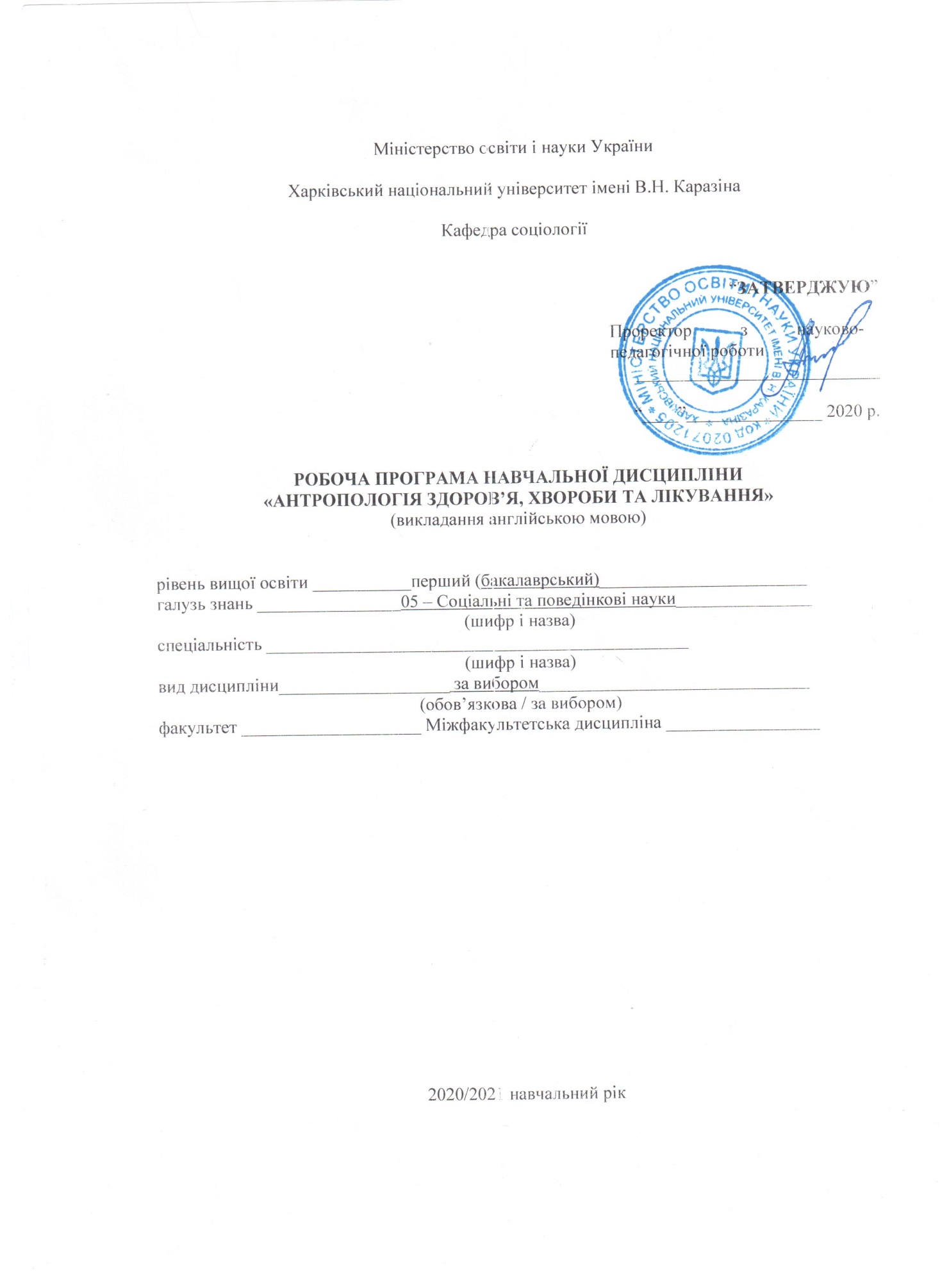 Вступ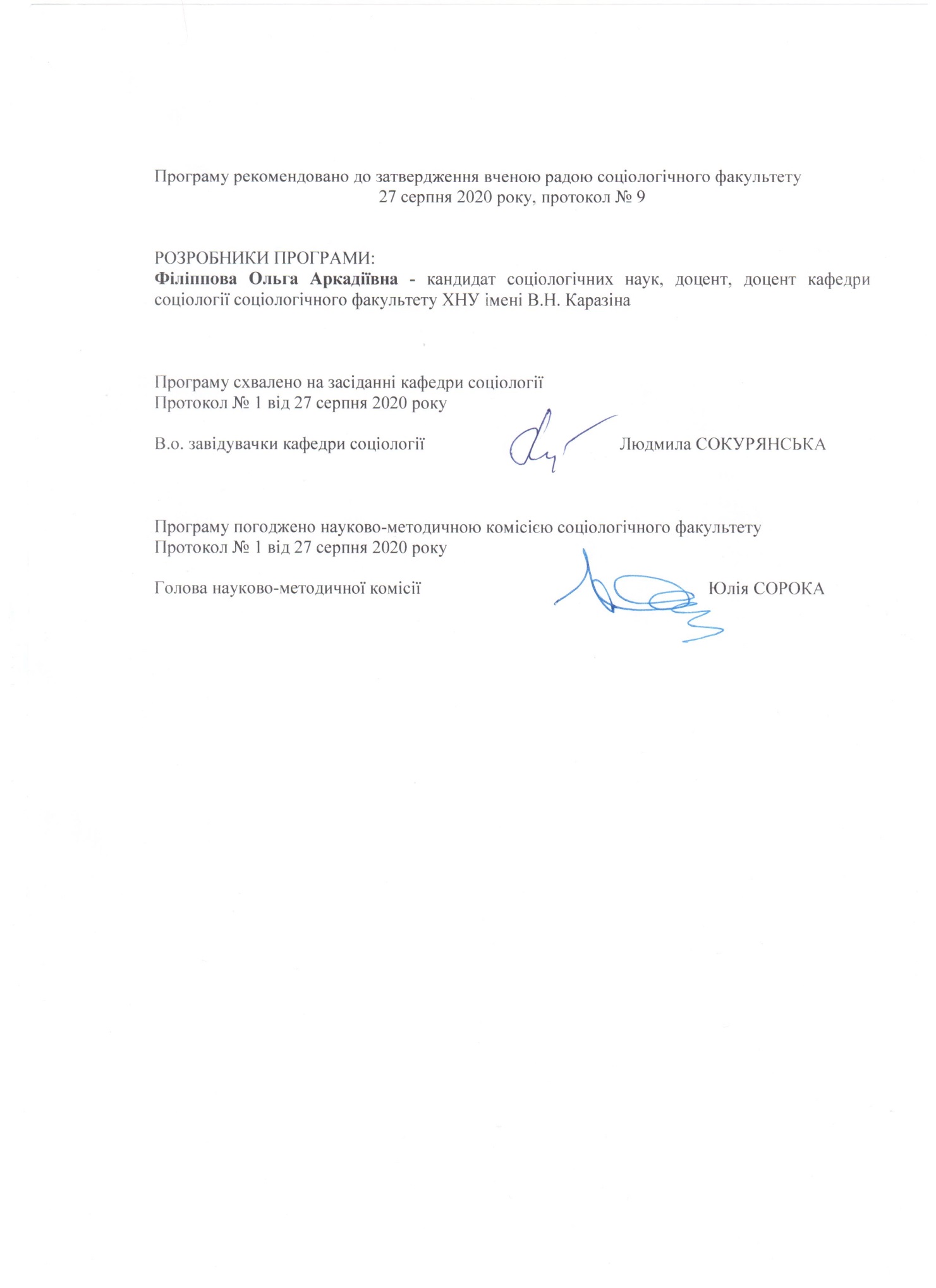 Програму вивчення міжфакультетської навчальної дисципліни “Антропологія здоров’я, хвороби та лікування” складено відповідно до освітньо-професійної програми підготовки бакалаврівМета та завдання навчальної дисципліни Мета викладання навчальної дисципліни – дати студентам базові знання щодо методології та методів соціокультурної антропології; розкрити особливості медичної антропології; показати вплив культури на сприйняття здоров'я, хвороби та лікування; розкрити, яким чином можна вивчати такі феномени, як здоров’я та хвороба, використовуючи методологію соціокультурної антропології; розглянути антропологічні інтерпретації структури, професійної, культурної й соціальної значущості медицини в різних суспільствах. Основні завдання вивчення дисципліни: надати системну уяву про методологічний потенціал соціокультурної антропології; розкрити особливості медичної антропології як окремого напряму антропологічної методології; визначити роль культури у формуванні представлень та сприйняття здоров'я й хвороби; окреслити основні напрями в антропології медицини – медикалізація, професіоналізація, соціальне конструювання та досвід здоров'я й хвороби. 1.3. Кількість кредитів – 31.4. Загальна кількість годин – 901.5. ОПИС НАВЧАЛЬНОЇ ДИСЦИПЛІНИЗаплановані результати навчанняНавчальна дисципліна забезпечує розвиток наступних компетентностей: ЗК 1 Здатність доабстрактного мислення, аналізу та синтезуЗК 2 Логічність та послідовність мисленняЗК 3 Креативність, здатність до системного мисленняЗК 4 Здатність до критики й самокритики, толерантністьЗК 9 Вміння виявляти, ставити та вирішувати проблемиЗК 10 Базові наукові знання з гуманітарних дисциплін, що сприяють розвитку загальної культури, естетичних та громадянських цінностей, та уміння їх використовувати в професійній і соціальній діяльності.Навчальну дисципліну спрямовано на досягнення таких результатів навчання:ПРН 22. Здійснювати пошук, аналіз і синтез інформації з різних джерел для розв’язування завдань спеціальності, відтворювати факти (дати, події, принципи й закономірності суспільного розвитку), встановлювати причинно-наслідкові зв’язки між подіями, явищами, робити висновки, аргументувати свої дуЗгідно з вимогами освітньо-професійної програми студенти повинні досягти таких результатів навчання:знати: роль та значущість культурних та соціальних факторів в осмисленні та дослідженні здоров’я, хвороби та побудови медичної системи у суспільствах;теоретичну основу для критичного осмислення культурних та соціальних факторів нерівностей у сфері медицини та охорони здоров’я; ключові категорії та поняття антропології медицини;інтерпретаційний репертуар  антропології медицини. вміти:визначити культурні та соціальні аспекти та виміри здоров'я, хвороби та системи медицини; описувати, як медичне навчання, практика, знання та технології є культурно та соціально сконструйованими та впровадженими;аналізувати медицину як соціальний інститут, що відбиває певні соціокультурні детермінанти.ТЕМАТИЧНИЙ ПЛАН навчальної дисципліниРОЗДІЛ 1. Соціокультурна антропологія як наукова дисциплінаТема 1. Вступ до соціокультурної антропології. Поняття «антропологія». Основні напрямки в західній антропології. Специфіка соціокультурної антропології. Академічні та практичні дослідження Тема 2. Історія розвитку соціокультурної антропології Становлення соціокультурної антропології. Загальна характеристика перших антропологічних досліджень; «кабінетна антропологія». Домінування ідеї про західні суспільства як суспільства «прогресу». Дослідження Р. Бенедикт, М. Мід, Б. Маліновського. Особливості розвитку європейської та американської антропології. Тема 3. Основні концепції та методи соціокультурної антропологіїПоняття «культура» в антропології. Культурні універсалії. Етноцентризм. Культурний релятивізм. Критика теорії культурного релятивізму: права людини vs культурні права   Загальна характеристика методів соціокультурної антропології.  Поняття «етнографічне дослідження». Поняття «польове дослідження».  Дослідник та досліджувані: поле, ролі, стосунки.РОЗДІЛ 2. Культурні та соціальні детермінанти  здоров’я та хворобиТема 4. Медична антропологія Специфіка медичної антропології як напрямку соціокультурної антропології.  Взаємозв'язок медицини, культури та поведінки в галузі охорони здоров'я. Врахування культурних перспектив у клінічних умовах та програмах охорони здоров'я. Соціальне конструювання та побудова хвороби, культурні детермінанти лікування хвороби як дослідницькі питання  медичної антропологіїТема 5. Соціокультурні варіації здоров’яЗдоров’я як загальна тема у більшості культур. Поняття здоров’я як частина  культури спільнот. "Відсутність хвороби" як найдавніше визначення здоров'я у всіх спільнотах.Концепції здоров’я. Біомедична концепція. Екологічна концепція. Психосоціальна концепція
Цілісна концепціяТема 6. Соціокультурні варіації хворобиПоняття хвороби. Поняття хвороби  як частина  культури спільнот. Концепції хвороби.  Теорія персоналістичної хвороби: хвороба обумовлена дією певного «агента» (відьма, чаклун або надприродна сутність - дух предка або привид). Емоціоналістична теорія хвороби: хвороба пов’язана з негативом, що виробляє емоційний досвід. Натуралістична теорія: хвороба зумовлена знеособленим фактором, наприклад, патогеном, недостатнім харчуванням. 
Тема 7. Традиційна медицина Традиційна медицина (також відома як альтернативна, додаткова, корінна або народна медицина) як система знань, що розвивалися поколіннями в різних суспільствах до епохи сучасної медицини. Класифікація традиційної медицини . Цілителі. Культурні та соціальні функції  традиційної медицини. Тема 8. Охорона здоров'я  (Public health). Здоровий спосіб життяОхорона здоров’я як наука, практика та організація захисту та поліпшення здоров’я людей та їхніх спільнот. Пропаганда здорового способу життя, дослідження запобігання захворювань та травм, виявлення, попередження та реагування на інфекційні захворювання.
Системи охорони здоров'я включають культурне сприйняття та класифікацію проблем, що пов’язані зі здоров’ям, лікувальними практиками, діагностикою, профілактикою. Тема 9. Гендер та здоров’яПоняття гендеру. Побудова гендеру соціально,  під впливом культури, законів, політики, спільнот,  сімей та окремих людей. Гендер як базовий фактор, що  визначає позиції та ролі в суспільстві. Гендер як ключовий фактор реалізації права на здоров'я, включаючи ризик погіршення здоров'я, поведінку, що націлена на збереження здоров'я, доступ до якісної медичної допомоги та стан здоров'я та добробуту.  Вплив гендеру на поведінку (як люди ризикують своїм здоров'ям, з якими ризиками стикаються та/чи звертаються до медичної допомоги). Як система охорони здоров'я реагує на потреби, коли людина хворіє або потребує догляду та підтримки.Тема 10. Діти, дитинство та здоров’я Антропологія здоров’я дитини як метод  дослідження  розбіжностей у способах життя дітей у суспільствах та їхньому ставленні до здоров’я дитини.  Соціальні та культурні детермінанти народжуваності та дитячої смертності та моделей догляду. Батьківське піклування та виховання дітей у конкретних соціокультурних умовах як фактор здоров’я дитини. РОЗДІЛ 3. Медицина як соціальний інститут контролюТема 11.  Медикалізація та соціальний контрольМедікалзація як соціокультурна гегемонія медицини в сучасному суспільстві. Фуко про медікалізацію як особливу політичну технологію або «мистецтво управління». Медицина як соціальний контрольТема 12. (Гео)політика охорони здоров’я : здоров'я та захворювання в глобальній перспективіПоняття геополітики. (Гео)політика охорони здоров’я. Здоров'я та захворювання у контексті соціальних нерівностей. Здоров'я та захворювання в глобальній перспективі. Тема 13. Пандемії: культурна та політична економіяПоняття «пандемія». Пандемії в історії людства. Культурні детермінанти сприйняття пандемії та боротьби з захворюваннями. Політична економія пандемій. 3. Структура навчальної дисципліни 4. Теми семінарських занятьНе передбачено5. Завдання для самостійної роботи6. Індивідуальні завданняНе передбаченоЕлементи дистанційного викладанняВиди діяльності та критерії оцінюванняМетоди контролю результатів навчання: виконання тесту, написання есе, підготовка власних досліджень з методами включеного спостереження та автоетнографії.Залік у формі сумарного результату за виконання різних видів робот протягом семестру.8. Схема нарахування балівШкала оцінювання9. Рекомендована літератураОсновна літератураSara Phillips. Disability And Mobile Citizenship In Postsocialist Ukraine. 2010 – Indiana University PressJill Owczarzak, Olga Filippova and Sarah D Phillips. 2014. A novel, bottom-up approach to promote evidence-based HIV prevention for people who inject drugs in Ukraine: Protocol for the MICT ('Bridge') HIV prevention exchange project // Implementation Science 9(1):18 Sara Phillips. 2002. “Half-Lives and Healthy Bodies: Discourses on ‘Contaminated’ Foods and Healing in Post-Chernobyl Ukraine.” Food and Foodways10(1-2):27-53 http://www.tandf.co.uk/journals/titles/FOF-sp-issue.pdf2012“Women with Disabilities in the Europe and Eurasia Region.” Washington, D.C.: USAID. (99 pp.)https://dec.usaid.gov/dec/content/Detail.aspx?ctID=ODVhZjk4NWQtM2YyMi00YjRmLTkxNjktZTcxMjM2NDBmY2Uy&rID=MzIyNjI3Peter Conrad, ‘Medicalization and Social Control’, in Phil Brown, ed., Perspectives in Medical Sociology (Second Edition), Illinois: Waveland Press, Inc., 1996, pp.104.Deborah Lupton, ‘Foucault and the Medicalization Critique’, in Alan Petersen and Robin Bunton, ed., Foucault, Health and Medicine, 1997, New York: Routledge, pp.94.Nye R.A. The Evolution of the Concept of Medicalization in the Late Twentieth Century / Journal of History of the Behavioral Sciences. 2003. V. 39 (2). P. 115-129.Szasz T. The Medicalization of Everyday Life: Selected Essays / T. Szasz. Syracuse, New York: Syracuse University Press, 2007. Courtenay, W. H. (2000). “Constructions of masculinity and their influence on men's well-being: a theory of gender and health.” Social Science & Medicine 50(10): 1385-1401. Farmer, Paul (2005). Chapter 1 in Pathologies of power: Health, human rights and the new war on the poor. University of California PressCreswell, John et al. 2010. Best Practices for Mixed Methods Research in the Health Sciences. Bethesda, MD: Office of Behavioral and Social Sciences Research. Available at: (http://obssr.od.nih.gov/mixed_methods_research/pdf/Best_Practices_for_Mixed_Methods_Research.pdfMartin, Emily. 2001. The Woman in the Body: Cultural Analysis of Reproduction. Boston, MA: Beacon Press.Hahn, Robert and Marcia Inhorn. 2009. Anthropology and Public Health: Bridging Differences in Culture and Society. New York: Oxford University Press.Посилання на інформаційні ресурси в Інтернеті, відео-лекції, інше методичне забезпеченняhttps://www.youtube.com/watch?v=lW2Caxir5EM&t=1005s​https://www.youtube.com/watch?v=I6Nf1arXOl4 
https://www.youtube.com/watch?v=G2quVLcJVBk https://www.youtube.com/watch?v=LYwu_l5odAc
https://education.health.ufl.edu/community/wheel/childrens-health/ https://www.youtube.com/watch?v=hc5clpUoKY81.5. Характеристика навчальної дисципліни1.5. Характеристика навчальної дисципліниза виборомза виборомДенна форма навчанняЗаочна (дистанційна) форма навчанняРік підготовкиРік підготовки2/3-й-йСеместрСеместр3/5-й-йЛекціїЛекції32 год.0 год.Практичні, семінарські заняттяПрактичні, семінарські заняття0 год.0 год.Лабораторні заняттяЛабораторні заняття0 год.0 год.Самостійна роботаСамостійна робота58 год.0 год.Індивідуальні завдання Індивідуальні завдання 0 год.0 год.Назви розділів і темКількість годинКількість годинКількість годинКількість годинКількість годинКількість годинКількість годинКількість годинКількість годинКількість годинКількість годинКількість годинНазви розділів і темденна формаденна формаденна формаденна формаденна формаденна формазаочна формазаочна формазаочна формазаочна формазаочна формазаочна формаНазви розділів і темусього у тому числіу тому числіу тому числіу тому числіу тому числіусього у тому числіу тому числіу тому числіу тому числіу тому числіНазви розділів і темусього лплаб.інд.с. р.усього лплаб.інд.с. р.12345678910111213РОЗДІЛ 1. Соціокультурна антропологія як наукова дисциплінаРОЗДІЛ 1. Соціокультурна антропологія як наукова дисциплінаРОЗДІЛ 1. Соціокультурна антропологія як наукова дисциплінаРОЗДІЛ 1. Соціокультурна антропологія як наукова дисциплінаРОЗДІЛ 1. Соціокультурна антропологія як наукова дисциплінаРОЗДІЛ 1. Соціокультурна антропологія як наукова дисциплінаРОЗДІЛ 1. Соціокультурна антропологія як наукова дисциплінаРОЗДІЛ 1. Соціокультурна антропологія як наукова дисциплінаРОЗДІЛ 1. Соціокультурна антропологія як наукова дисциплінаРОЗДІЛ 1. Соціокультурна антропологія як наукова дисциплінаРОЗДІЛ 1. Соціокультурна антропологія як наукова дисциплінаРОЗДІЛ 1. Соціокультурна антропологія як наукова дисциплінаРОЗДІЛ 1. Соціокультурна антропологія як наукова дисциплінаТема 1. Вступ до соціокультурної антропології. 422Тема 2. Історія розвитку соціокультурної антропології 844Тема 3. Основні концепції та методи соціокультурної антропології844РОЗДІЛ 2. Культурні та соціальні детермінанти  здоров’я та хворобиРОЗДІЛ 2. Культурні та соціальні детермінанти  здоров’я та хворобиРОЗДІЛ 2. Культурні та соціальні детермінанти  здоров’я та хворобиРОЗДІЛ 2. Культурні та соціальні детермінанти  здоров’я та хворобиРОЗДІЛ 2. Культурні та соціальні детермінанти  здоров’я та хворобиРОЗДІЛ 2. Культурні та соціальні детермінанти  здоров’я та хворобиРОЗДІЛ 2. Культурні та соціальні детермінанти  здоров’я та хворобиРОЗДІЛ 2. Культурні та соціальні детермінанти  здоров’я та хворобиРОЗДІЛ 2. Культурні та соціальні детермінанти  здоров’я та хворобиРОЗДІЛ 2. Культурні та соціальні детермінанти  здоров’я та хворобиРОЗДІЛ 2. Культурні та соціальні детермінанти  здоров’я та хворобиРОЗДІЛ 2. Культурні та соціальні детермінанти  здоров’я та хворобиРОЗДІЛ 2. Культурні та соціальні детермінанти  здоров’я та хворобиТема 4. Медична антропологія 945Тема 5. Соціокультурні варіації здоров’я624Тема 6. Соціокультурні варіації хвороби624Тема 7. Традиційна медицина 725Тема 8. Охорона здоров'я  (Public health). Здоровий спосіб життя725Тема 9. Гендер та здоров’я725Тема 10. Діти, дитинство та здоров’я 725РОЗДІЛ 3. Медицина як соціальний інститут контролюРОЗДІЛ 3. Медицина як соціальний інститут контролюРОЗДІЛ 3. Медицина як соціальний інститут контролюРОЗДІЛ 3. Медицина як соціальний інститут контролюРОЗДІЛ 3. Медицина як соціальний інститут контролюРОЗДІЛ 3. Медицина як соціальний інститут контролюРОЗДІЛ 3. Медицина як соціальний інститут контролюРОЗДІЛ 3. Медицина як соціальний інститут контролюРОЗДІЛ 3. Медицина як соціальний інститут контролюРОЗДІЛ 3. Медицина як соціальний інститут контролюРОЗДІЛ 3. Медицина як соціальний інститут контролюРОЗДІЛ 3. Медицина як соціальний інститут контролюРОЗДІЛ 3. Медицина як соціальний інститут контролюТема 11.  Медикалізація та соціальний контроль725Тема 12. (Гео)політика охорони здоров’я : здоров'я та захворювання в глобальній перспективі725Тема 13. Пандемії: культурна та політична економія725Усього годин903258№з/пВиди та зміст самостійної роботиКількістьгодин1Тема 1. Вступ до соціокультурної антропології. 22Тема 2. Історія розвитку соціокультурної антропології 43Тема 3. Основні концепції та методи соціокультурної антропології44.Тема 4. Медична антропологія 55Тема 5. Соціокультурні варіації здоров’я46Тема 6. Соціокультурні варіації хвороби47Тема 7. Традиційна медицина 58Тема 8. Охорона здоров'я  (Public health). Здоровий спосіб життя59Тема 9. Гендер та здоров’я510Тема 10. Діти, дитинство та здоров’я 511Тема 11.  Медикалізація та соціальний контроль512Тема 12. (Гео)політика охорони здоров’я : здоров'я та захворювання в глобальній перспективі513Тема 13. Пандемії: культурна та політична економія5Разом58Етап роботиФорма роботиОнлайн-платформа1. Попередня підготовкаОпитуванняКанал у Telegram2. Подача нової інформаціїАудіозапис Тексти ВідеоконференціяGoogle-classroom Google-classroomZoom3. ТренуванняПитання для самоперевіркиОбговорення (чат, форум) Спостереження за явищемПерегляд фільмівTelegramGoogle-classroomTelegramSelf-ethnography/ YoutubeYoutube4. Виконання практичного завданняПошук відповідей на питанняНаписання  есеРобота з базовими текстамиGoogle-classroom5. ОцінюванняВиконання тестуНаписання есе Підготовка власних досліджень з методами включеного спостереження та автоетнографіїGoogle-classroom Google-classroomGoogle-classroom/ZoomВиди діяльності(студенти можуть обрати види діяльності за бажанням)БалиКількістьМожливий  максимумВідвідування лекцій 21224Участь у дискусіях під час лекцій51260Написання есе/створення власного відео на тематику курсу 20120 Дослідницький проект40140 Виконання тестів15230Робота з базовими текстами151-215-30Рефлексій лекційного матеріалу (написання коротких есе за темою лекції)101-1010-100Поточний контроль, самостійна робота, індивідуальні завданняПоточний контроль, самостійна робота, індивідуальні завданняПоточний контроль, самостійна робота, індивідуальні завданняПоточний контроль, самостійна робота, індивідуальні завданняПоточний контроль, самостійна робота, індивідуальні завданняПоточний контроль, самостійна робота, індивідуальні завданняПоточний контроль, самостійна робота, індивідуальні завданняПоточний контроль, самостійна робота, індивідуальні завданняПоточний контроль, самостійна робота, індивідуальні завданняПоточний контроль, самостійна робота, індивідуальні завданняПоточний контроль, самостійна робота, індивідуальні завданняПоточний контроль, самостійна робота, індивідуальні завданняПоточний контроль, самостійна робота, індивідуальні завданняПоточний контроль, самостійна робота, індивідуальні завданняЗалікова роботаСумаТ1Т2Т3Т4Т5Т6Т7Т8Т9Т10Т11Т12Т13100Сума балів за всі види навчальної діяльності протягом семеструОцінкадля дворівневої шкали оцінювання90 – 100зараховано70-89зараховано50-69зараховано1-49не зараховано